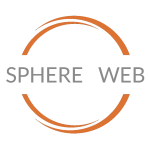 PRÉSENTATION DE L’ENTREPRISEIdentité de l’entreprisePrécisez sa date de création, son activité principale, nombre de salariés, Chiffre d’affaires, ……….…….…….Valeurs de l’entreprisePrécisez le message de votre entreprise, son slogan…….…….…….Description des produits et/ou services Joindre en annexe votre catalogue produits et/ou services …….…….…….Projets de développement de l’entreprisePar exemple : embaucher, investir dans du matériel, accroître son capital, fusionner, ……….…….…….ContexteAvez-vous identifié une ou des problématiques qui pourraient freiner votre activité ?Avez-vous identifié des opportunités pour votre entreprise ?…….…….…….Identification des besoinsListez les besoins auxquels ce site peut apporter une réponse…….…….…….Principaux concurrents hors internet…….…….…….Principaux concurrents sur internet…….…….…….Liste de vos partenaires …….…….…….Liste de vos sous-traitants …….…….…….SITUATION ACTUELLE / L’EXISTANTÀ remplir uniquement si vous possédez un site internet et qu’il s’agit d’un projet de refonte OBJECTIFS DU PROJETObjectifs qualitatifsPar exemple : avoir une meilleure visibilité, gagner en notoriété, ……….…….…….Objectifs quantitatifsPar exemple : accroître le volume de visites, faire baisser le taux de rebond, augmenter les ventes, augmenter le taux de conversion ……….…….…….CIBLESListez et décrivez vos cibles qui seront sollicitées par le site internet. Exemple : particuliers de 25 à 60 ans, vivant en région marseillaise, propriétaire d’un bien immobilier.…….…….…….SPÉCIFICITÉS DU PROJETVotre site internet peut nécessiter des critères spécifiques tels qu’une version multilingue, une application mobile en parallèle, une boutique avec une passerelle de paiement, la géolocalisation, un tchat en direct, proposer aux utilisateurs une connexion et un espace personnel, la nécessité de vous former à l’administration de votre site, … listez ci-dessous toutes les spécificités que peut engendrer ce projet de site internet…….…….…….CARACTÉRISTIQUES TECHNIQUES DU PROJETNoms de domaine (hors refonte de site)Listez vos noms de domaine si vous les possédez déjà. Ils peuvent avoir différentes formes telles que http://monsite.com ou https://monsite.com ou www.monsite.fr ainsi que différentes orthographes …….…….…….Cochez oui ou nonHébergement Avez-vous un hébergeur ? si oui précisez son nom et adresse internetCochez oui ou nonMots clésListez 5 à 8 mots clés qui vous semblent importants et pertinents. Ces mots clés font partie des mots qui se trouveront sur les textes et titres de votre site. Le visiteur écrira sur un moteur de recherche ces mots pour obtenir des résultats.…….…….…….…….…….…….…….…….…….ExpressionsListez 3 à 4 expressions liées à votre activité. Ce sont des phrases que l’utilisateur écrira sur les moteurs de recherche afin d’obtenir des résultats. Par exemple : « dépannage auto 24h sur 24 », « Restaurant vieux port Marseille », « Formation sécurité incendie Bordeaux », ……….…….…….…….Nombre de pages Combien de pages aura votre site. Listez-les ci-dessous. Par exemple : « Page d’accueil », « Nos prestations », « No services », « Nos réalisations », « Boutique », « Qui sommes-nous », « Qui suis-je », « Contact », ……….…….…….…….…….…….…….…….Pages principalesParmi les pages listées ci-dessus, précisez lesquelles sont les plus importantes, dans un objectif de référencement …….…….…….Définir les modules à intégrer au site Cochez les cases correspondantes Si des modules n’apparaissent pas sur cette liste, précisez-les ici :…….…….…….…….…….RéférencementSi vous décidez de laisser le prestataire effectuer le référencement du site, de quelle nature doit être ce dernier ? Plusieurs possibilitésCochez les cases correspondantes Zone géographique d’exploitationDéfinissez les limites géographiques de votre référencementCochez les cases correspondantes GRAPHISME, FONCTIONNALITÉS ET ERGONOMIEAnnexez à ce cahier des charges tous documents ayant un intérêt visuel pour votre site comme par exemple : les polices d’écriture, les couleurs utilisées, les différents logos, …Précisez ci-dessous vos choix concernant :Couleurs Maximum, 3 couleurs. Elles peuvent concerner les boutons, les liens, le fond, les titres, ……….…….…….Les polices d’écritureVous pouvez trouver sur internet des centaines d’exemple de polices. Attention toutefois à ne pas faire des choix trop originaux. Tous les navigateurs possèdent une liste de polices. Si les navigateurs n’ont pas les polices que vous aurez choisies, ils afficheront leur police par défaut.…….…….…….Préférences Listez au minimum 3 adresses de sites internet qui semblent correspondre à vos attentes. Précisez pour chaque adresse ce qui a retenu votre attention…….…….…….Maquettage de site – Web designAnnexez à ce cahier des charges, tous les documents (maquettes, modèles, exemples, prototypes) qui permettrons au prestataire de répondre à vos attentes. Ce dernier pourra vous proposer un « web design » afin que vous validiez l’architecture du site.Arborescence Comment les pages seront-elles liées ? Reprenez chacune de vos pages citées plus haut et indiquez les liens entre elles (maillage de liens interne), ainsi que les liens partant à l’extérieur. N’hésitez pas à faire ce travail à main levée puis de l’annexer au cahier des charges…….…….…….…….…….…….…….…….Caractéristique des pagesPrécisez ici ou sur feuille à part (textes ou dessins), les caractéristiques de chacune de vos pages. Servez-vous d’outils « mockup » pour réaliser cette étape : https://www.mockflow.com…….…….…….…….…….…….…….…….Les contenusContenus à conserver en cas de refonte Listez ci-dessous les contenus…….…….…….…….…….…….…….…….Contenus à créer par le prestataireListez ci-dessous les contenus. Il peut s’agir d’une « Landing Page » (Page d’atterrissage) permettant de présenter une promotion spécifique, un nouveau produit, ……….…….…….…….…….…….…….…….Contenus textuels et visuels que vous souhaitez intégrer au siteListez ci-dessous les contenus textuels et visuels. Formats attendus doc, docx, jpg, png, pdf, txt…….…….…….…….…….…….…….…….Contenus vidéos que vous souhaitez intégrer au siteListez ci-dessous les liens vers les plateformes telles que YouTube, Viméo, Dailymotion, ainsi que vos fichiers vidéo…….…….…….…….…….…….…….…….Contenus techniques que vous souhaitez intégrer au site Ces contenus techniques peuvent être des fichiers présentant vos produits et/ou services. Vous pouvez les joindre en annexeListez ci-dessous les contenus techniques que vous souhaitez intégrer au site. Formats attendus : doc, docx, PDF, autres formats…….…….…….…….…….…….…….…….CONTRAINTES TECHNIQUESQuels sont les besoins techniques en plus de la réalisation du site auxquels le prestataire doit répondre. Il peut s’agir de l’acquisition du(des) nom(s) de domaine, l’hébergement, l’administration du site, la maintenance, la sécurité, les mises à jour, l’intégration de services supplémentaires (CRM), une formation à l’administration de votre site internet, accompagnement marketing limité dans le temps, comptes rendus d’analyse, ……….…….…….…….LIVRABLESPrécisez les éléments que le prestataire doit intégrer à sa proposition (présentation société, préconisations techniques, devis détaillé, …)…….…….…….…….Précisez vos attentes en termes de prestations techniques autre que la conception du site internet (s’occuper du référencement, travailler la notoriété du site, faire du marketing de réseau, …….…….…….PLANNINGIndiquez les dates importantes de ce projetANNEXESListez ici, tous les documents en annexe à ce cahier des charges…….…….…….…….…….…….…….…….Nom(s) de domaineDate de créationNom de l’hébergeurDernières statistiques (nombre de visiteurs, ventes, taux de rebond, …)Joindre au cahier des chargesNombre de pagesNature du site E-commerce, site vitrine, blog, …Ce site comporte-t-il un module de paiement ?Comporte-t-il des modules spécifiques (Newsletter, formulaires de contact, de devis, module de réservation, …)Votre logo restera-t-il le même ?Ce site a-t-il des adresses mail ? (Indiquez-les)D’autres critères ?Sinon, souhaitez-vous que le prestataire gère le(s) nom(s) de domaine ?OUINONSinon, souhaitez-vous que le prestataire gère le(s) nom(s) de domaine ?Sinon, souhaitez-vous que le prestataire gère l’hébergement ?OUINONSinon, souhaitez-vous que le prestataire gère l’hébergement ?Module de paiementModule de réservation (restauration)Module de réservation (hôtellerie)Module de réservation (autre structure)Module de rappel téléphoniqueModule de tchat (discussion en direct avec utilisateurs)Moteur de recherche interneNewsletterFormulaire de devisSEO  (Search Engine Optimization), référencement naturel (conseillé, à ne pas omettre)SEA  (Search Engine Advertising), référencement payant auprès des moteurs de rechercheSMO  (Social Media Optimization), activités sur les réseaux sociaux visant à développer sa visibilité et sa notoriété (conseillé, à ne pas omettre)Référencement localRéférencement régionalRéférencement nationalRéférencement internationalDébut du travail d’organisation Début du développement du site Date de validation du travail effectuéDate de mise en ligneAutre